Dodatne informacije se mogu dobiti u Jedinstvenom upravnom odjelu na broj telefona 051/401-472 ili putem elektroničke pošte: drustvene.djelatnosti@matulji.hr .REPUBLIKA HRVATSKAREPUBLIKA HRVATSKAREPUBLIKA HRVATSKAREPUBLIKA HRVATSKAPRIMORSKO-GORANSKA ŽUPANIJAPRIMORSKO-GORANSKA ŽUPANIJAPRIMORSKO-GORANSKA ŽUPANIJAPRIMORSKO-GORANSKA ŽUPANIJAOPĆINA MATULJI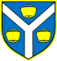 OPĆINA MATULJIOPĆINA MATULJIOPĆINA MATULJI     Jedinstveni upravni odjel     Jedinstveni upravni odjel     Jedinstveni upravni odjel     Jedinstveni upravni odjelZAHTJEVZA SUFINANCIRANJE JAVNOG PRIJEVOZA UČENIKA OSNOVNE ŠKOLE ZAHTJEVZA SUFINANCIRANJE JAVNOG PRIJEVOZA UČENIKA OSNOVNE ŠKOLE ZAHTJEVZA SUFINANCIRANJE JAVNOG PRIJEVOZA UČENIKA OSNOVNE ŠKOLE ZAHTJEVZA SUFINANCIRANJE JAVNOG PRIJEVOZA UČENIKA OSNOVNE ŠKOLE ZAHTJEVZA SUFINANCIRANJE JAVNOG PRIJEVOZA UČENIKA OSNOVNE ŠKOLE ZAHTJEVZA SUFINANCIRANJE JAVNOG PRIJEVOZA UČENIKA OSNOVNE ŠKOLE ZAHTJEVZA SUFINANCIRANJE JAVNOG PRIJEVOZA UČENIKA OSNOVNE ŠKOLE ZAHTJEVZA SUFINANCIRANJE JAVNOG PRIJEVOZA UČENIKA OSNOVNE ŠKOLE ZAHTJEVZA SUFINANCIRANJE JAVNOG PRIJEVOZA UČENIKA OSNOVNE ŠKOLE ZAHTJEVZA SUFINANCIRANJE JAVNOG PRIJEVOZA UČENIKA OSNOVNE ŠKOLE Općina Matulji sufinancira troškove mjesečne pokazne karte učenicima s prebivalištem na području Općine Matulji a pohađaju OŠ „Dr. Andrija Mohorovičić“ Matulji ili OŠ „Drago Gervais“ Brešca, koji od mjesta prebivališta do škole kojoj pripadaju imaju manje od 3 km za učenike od 1. – 4. razreda i manje od 5 km za učenike od 5.-8. razreda te barem jednu stanicu od mjesta prebivališta do škole a ne ostvaruju sufinanciranje javnog prijevoza od strane PGŽ. Općina Matulji sufinancira troškove pokazne karte u iznosu od 50% cijene iste. Odobrenje vrijedi za školsku godinu 2019./2020. Ispunjeni zahtjev se predaje u pisarnici Općine Matulji, gdje se ovjereni zahtjev može podignuti nakon dva radna dana od dana predaje.Općina Matulji sufinancira troškove mjesečne pokazne karte učenicima s prebivalištem na području Općine Matulji a pohađaju OŠ „Dr. Andrija Mohorovičić“ Matulji ili OŠ „Drago Gervais“ Brešca, koji od mjesta prebivališta do škole kojoj pripadaju imaju manje od 3 km za učenike od 1. – 4. razreda i manje od 5 km za učenike od 5.-8. razreda te barem jednu stanicu od mjesta prebivališta do škole a ne ostvaruju sufinanciranje javnog prijevoza od strane PGŽ. Općina Matulji sufinancira troškove pokazne karte u iznosu od 50% cijene iste. Odobrenje vrijedi za školsku godinu 2019./2020. Ispunjeni zahtjev se predaje u pisarnici Općine Matulji, gdje se ovjereni zahtjev može podignuti nakon dva radna dana od dana predaje.Općina Matulji sufinancira troškove mjesečne pokazne karte učenicima s prebivalištem na području Općine Matulji a pohađaju OŠ „Dr. Andrija Mohorovičić“ Matulji ili OŠ „Drago Gervais“ Brešca, koji od mjesta prebivališta do škole kojoj pripadaju imaju manje od 3 km za učenike od 1. – 4. razreda i manje od 5 km za učenike od 5.-8. razreda te barem jednu stanicu od mjesta prebivališta do škole a ne ostvaruju sufinanciranje javnog prijevoza od strane PGŽ. Općina Matulji sufinancira troškove pokazne karte u iznosu od 50% cijene iste. Odobrenje vrijedi za školsku godinu 2019./2020. Ispunjeni zahtjev se predaje u pisarnici Općine Matulji, gdje se ovjereni zahtjev može podignuti nakon dva radna dana od dana predaje.Općina Matulji sufinancira troškove mjesečne pokazne karte učenicima s prebivalištem na području Općine Matulji a pohađaju OŠ „Dr. Andrija Mohorovičić“ Matulji ili OŠ „Drago Gervais“ Brešca, koji od mjesta prebivališta do škole kojoj pripadaju imaju manje od 3 km za učenike od 1. – 4. razreda i manje od 5 km za učenike od 5.-8. razreda te barem jednu stanicu od mjesta prebivališta do škole a ne ostvaruju sufinanciranje javnog prijevoza od strane PGŽ. Općina Matulji sufinancira troškove pokazne karte u iznosu od 50% cijene iste. Odobrenje vrijedi za školsku godinu 2019./2020. Ispunjeni zahtjev se predaje u pisarnici Općine Matulji, gdje se ovjereni zahtjev može podignuti nakon dva radna dana od dana predaje.Općina Matulji sufinancira troškove mjesečne pokazne karte učenicima s prebivalištem na području Općine Matulji a pohađaju OŠ „Dr. Andrija Mohorovičić“ Matulji ili OŠ „Drago Gervais“ Brešca, koji od mjesta prebivališta do škole kojoj pripadaju imaju manje od 3 km za učenike od 1. – 4. razreda i manje od 5 km za učenike od 5.-8. razreda te barem jednu stanicu od mjesta prebivališta do škole a ne ostvaruju sufinanciranje javnog prijevoza od strane PGŽ. Općina Matulji sufinancira troškove pokazne karte u iznosu od 50% cijene iste. Odobrenje vrijedi za školsku godinu 2019./2020. Ispunjeni zahtjev se predaje u pisarnici Općine Matulji, gdje se ovjereni zahtjev može podignuti nakon dva radna dana od dana predaje.Općina Matulji sufinancira troškove mjesečne pokazne karte učenicima s prebivalištem na području Općine Matulji a pohađaju OŠ „Dr. Andrija Mohorovičić“ Matulji ili OŠ „Drago Gervais“ Brešca, koji od mjesta prebivališta do škole kojoj pripadaju imaju manje od 3 km za učenike od 1. – 4. razreda i manje od 5 km za učenike od 5.-8. razreda te barem jednu stanicu od mjesta prebivališta do škole a ne ostvaruju sufinanciranje javnog prijevoza od strane PGŽ. Općina Matulji sufinancira troškove pokazne karte u iznosu od 50% cijene iste. Odobrenje vrijedi za školsku godinu 2019./2020. Ispunjeni zahtjev se predaje u pisarnici Općine Matulji, gdje se ovjereni zahtjev može podignuti nakon dva radna dana od dana predaje.Općina Matulji sufinancira troškove mjesečne pokazne karte učenicima s prebivalištem na području Općine Matulji a pohađaju OŠ „Dr. Andrija Mohorovičić“ Matulji ili OŠ „Drago Gervais“ Brešca, koji od mjesta prebivališta do škole kojoj pripadaju imaju manje od 3 km za učenike od 1. – 4. razreda i manje od 5 km za učenike od 5.-8. razreda te barem jednu stanicu od mjesta prebivališta do škole a ne ostvaruju sufinanciranje javnog prijevoza od strane PGŽ. Općina Matulji sufinancira troškove pokazne karte u iznosu od 50% cijene iste. Odobrenje vrijedi za školsku godinu 2019./2020. Ispunjeni zahtjev se predaje u pisarnici Općine Matulji, gdje se ovjereni zahtjev može podignuti nakon dva radna dana od dana predaje.Općina Matulji sufinancira troškove mjesečne pokazne karte učenicima s prebivalištem na području Općine Matulji a pohađaju OŠ „Dr. Andrija Mohorovičić“ Matulji ili OŠ „Drago Gervais“ Brešca, koji od mjesta prebivališta do škole kojoj pripadaju imaju manje od 3 km za učenike od 1. – 4. razreda i manje od 5 km za učenike od 5.-8. razreda te barem jednu stanicu od mjesta prebivališta do škole a ne ostvaruju sufinanciranje javnog prijevoza od strane PGŽ. Općina Matulji sufinancira troškove pokazne karte u iznosu od 50% cijene iste. Odobrenje vrijedi za školsku godinu 2019./2020. Ispunjeni zahtjev se predaje u pisarnici Općine Matulji, gdje se ovjereni zahtjev može podignuti nakon dva radna dana od dana predaje.Općina Matulji sufinancira troškove mjesečne pokazne karte učenicima s prebivalištem na području Općine Matulji a pohađaju OŠ „Dr. Andrija Mohorovičić“ Matulji ili OŠ „Drago Gervais“ Brešca, koji od mjesta prebivališta do škole kojoj pripadaju imaju manje od 3 km za učenike od 1. – 4. razreda i manje od 5 km za učenike od 5.-8. razreda te barem jednu stanicu od mjesta prebivališta do škole a ne ostvaruju sufinanciranje javnog prijevoza od strane PGŽ. Općina Matulji sufinancira troškove pokazne karte u iznosu od 50% cijene iste. Odobrenje vrijedi za školsku godinu 2019./2020. Ispunjeni zahtjev se predaje u pisarnici Općine Matulji, gdje se ovjereni zahtjev može podignuti nakon dva radna dana od dana predaje.Općina Matulji sufinancira troškove mjesečne pokazne karte učenicima s prebivalištem na području Općine Matulji a pohađaju OŠ „Dr. Andrija Mohorovičić“ Matulji ili OŠ „Drago Gervais“ Brešca, koji od mjesta prebivališta do škole kojoj pripadaju imaju manje od 3 km za učenike od 1. – 4. razreda i manje od 5 km za učenike od 5.-8. razreda te barem jednu stanicu od mjesta prebivališta do škole a ne ostvaruju sufinanciranje javnog prijevoza od strane PGŽ. Općina Matulji sufinancira troškove pokazne karte u iznosu od 50% cijene iste. Odobrenje vrijedi za školsku godinu 2019./2020. Ispunjeni zahtjev se predaje u pisarnici Općine Matulji, gdje se ovjereni zahtjev može podignuti nakon dva radna dana od dana predaje.POPUNJAVA PODNOSITELJ ZAHTJEVA:POPUNJAVA PODNOSITELJ ZAHTJEVA:POPUNJAVA PODNOSITELJ ZAHTJEVA:POPUNJAVA PODNOSITELJ ZAHTJEVA:POPUNJAVA PODNOSITELJ ZAHTJEVA:POPUNJAVA PODNOSITELJ ZAHTJEVA:POPUNJAVA PODNOSITELJ ZAHTJEVA:POPUNJAVA PODNOSITELJ ZAHTJEVA:POPUNJAVA PODNOSITELJ ZAHTJEVA:POPUNJAVA PODNOSITELJ ZAHTJEVA:Ime i prezimeIme i prezimeOIBOIBAdresa Adresa Kontakt (telefon, mobitel, e-mail)Kontakt (telefon, mobitel, e-mail)Osnovna školaOsnovna školaRazredRelacija prijevozaRelacija prijevozaZonaU Matuljima,POPUNJAVA JEDINSTVENI UPRAVNI ODJEL:POPUNJAVA JEDINSTVENI UPRAVNI ODJEL:POPUNJAVA JEDINSTVENI UPRAVNI ODJEL:POPUNJAVA JEDINSTVENI UPRAVNI ODJEL:POPUNJAVA JEDINSTVENI UPRAVNI ODJEL:POPUNJAVA JEDINSTVENI UPRAVNI ODJEL:potpis podnositelja zahtjevapotpis podnositelja zahtjevapotpis podnositelja zahtjevapotpis podnositelja zahtjevaODOBRENOODOBRENOODOBRENOODOBRENOODOBRENOODBIJENOODBIJENOODBIJENOODBIJENOODBIJENOIspunjeni su svi uvjeti iz Zaključka.Datum:Ispunjeni su svi uvjeti iz Zaključka.Datum:Ispunjeni su svi uvjeti iz Zaključka.Datum:Datum:Datum:MPMPMPMPMPPotpisPotpisMPMPRazlog:Razlog:Razlog:Razlog:Razlog:PotpisPotpisPotpis1) nema prebivalište na području Općine Matulji 2) nije na popisu škole1) nema prebivalište na području Općine Matulji 2) nije na popisu škole1) nema prebivalište na području Općine Matulji 2) nije na popisu škole1) nema prebivalište na području Općine Matulji 2) nije na popisu škole1) nema prebivalište na području Općine Matulji 2) nije na popisu škole1) nema prebivalište na području Općine Matulji 2) nije na popisu škole1) nema prebivalište na području Općine Matulji 2) nije na popisu škole1) nema prebivalište na području Općine Matulji 2) nije na popisu škole1) nema prebivalište na području Općine Matulji 2) nije na popisu škole1) nema prebivalište na području Općine Matulji 2) nije na popisu škole